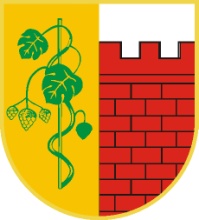 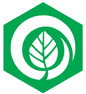 ZP/27-5/1/2013                                                                                Witnica, 19 czerwca 2013rUczestnicy postępowania o udzielenie zamówienia publicznegoINFORMACJA O WYBORZE  NAJKORZYSTNIEJSZEJ OFERTY w postępowaniu przetargowym o wartości szacunkowej zamówienia nie przekraczającej kwoty określone w art. 11 ust. 8 ustawy - Prawo zamówień publicznych na usługę pn. „ Usługa cateringowa na potrzeby organizowania szkoleń, konferencji, spotkań w ramach realizacji projektu Bezpieczne Pogranicze Budowa Regionalnego Centrum Ratownictwa w Witnicy”.Zamawiający – Gmina Witnica  informuje, że w postępowaniu przetargowym przeprowadzonym w trybie przetargu nieograniczonego na usługę pn. „ Usługa cateringowa na potrzeby organizowania szkoleń, konferencji, spotkań w ramach realizacji projektu  Bezpieczne Pogranicze- Budowa Regionalnego Centrum Ratownictwa w Witnicy ", na podstawie art. 91 ust. 1 ustawy Prawo zamówień publicznych z dnia 29 stycznia 2004r. (Dz. U. z 2010r. nr 113 poz. 759 z późn. zm.) „Zamawiający wybiera ofertę najkorzystniejszą na podstawie kryteriów oceny ofert określonych w specyfikacji istotnych warunków zamówienia.” Wybrano ofertę nr 1 tj. Przedsiębiorstwo Wielobranżowe „KAPI” – Restauracja PIWOSZ; Mirosław Czerwiński z siedzibą przy ul. Konopnickiej 1; 66-460 Witnica, wartość oferty za realizację :jednej porcji zestawu obiadowego wraz z podatkiem wynosi 25,00[PLN] (słownie: dwadzieścia pięć złotych 00/100 PLN]jednej porcji w zakresie serwisu kawowego wraz z podatkiem wynosi  10,00 [PLN]           (słownie: dziesięć złotych 00/100 [PLN]Uzasadnienie faktyczne:W/w oferta jest ważna i nie podlega odrzuceniu oraz uzyskała największą liczbę punktów zgodnie z kryterium określonym w Specyfikacji Istotnych Warunków Zamówienia. Wartość oferty mieści się w kwocie jaką Zamawiający zamierza przeznaczyć na sfinansowanie w/w zamówienia.Zgodnie z art. 92 ust. 2 ustawy Prawo zamówień publicznych z dnia 29 stycznia 2004r. (Dz. U. z 2010r. nr 113 poz. 759 z późn. zm.), Zamawiający informuję, że w postępowaniu przetargowym o udzielenie zamówienia publicznego prowadzonym w trybie przetargu nieograniczonego na wykonanie zadania pt: „ Usługa cateringowa na potrzeby organizowania szkoleń, konferencji, spotkań w ramach realizacji projektu  Bezpieczne Pogranicze- Budowa Regionalnego Centrum Ratownictwa w Witnicy, złożono jedną ofertę. Uznano ofertę za ważną. Streszczenie i ocena złożonych ofert.Na podstawie art. 91 ustawy – Prawo zamówień publicznych dokonano wyboru najkorzystniejszej oferty. Za najkorzystniejszą ofertę uznano Wybrano ofertę nr 1 tj. Wybrano ofertę nr 1 tj. Przedsiębiorstwo Wielobranżowe „KAPI” – Restauracja PIWOSZ; Mirosław Czerwiński z siedzibą przy ul. Konopnickiej 1; 66-460 Witnica. Wartość oferty mieści się w kwocie jaką Zamawiający zamierza przeznaczyć na sfinansowanie zamówienia.Na podstawie przyjętego kryterium oceny oferty w/w oferta uzyskała 100 pkt. na 100 pkt. możliwych do uzyskania. INFORMACJA O WYKONAWCY WYKLUCZONEGO Z POSTĘPOWANIAW prowadzonym postępowaniu  nie wykluczono żadnego wykonawcy.INFORMACJA O ODRZUCENIU OFERTYW prowadzonym postępowaniu  nie odrzucono żadnej oferty.INFORMACJA O ZAWARCIU UMOWYZgodnie z art. 94 ust. 2 pkt 1, ustawy Zamawiający może zawrzeć umowę w sprawie zamówienia publicznego w terminach określonych w zawartych przepisach ustawy. Zamawiający informuje, że termin zawarcia umowy przypada 20 czerwca 2013 roku.POUCZENIE:Od niniejszych rozstrzygnięć przysługuje odwołanie, którego procedury określono w dziale VI w ustawie Prawo zamówień publicznych z dnia 29.01.2004 r. (tekst jednolity Dz. U. z 2010 r. Nr 113, poz. 759 ze zm.).Prosimy o potwierdzenie w dniu dzisiejszym odbioru czytelnego niniejszego pisma faksem na numer telefonu:+48 95 7515218 lub e-mailem na adres: wrg@witnica.pl . W razie braku wyraźnego potwierdzenia z Państwa strony w postępowaniu dowodowym zamawiający przedłoży dowód nadania faksu lub pisma przesłanego pocztą elektroniczną.Numer ofertyNazwa i adres wykonawcy Kryterium oceny oferty Cena bruttoLiczba przyznanych punktów1Przedsiębiorstwo Wielobranżowe „KAPI” – Restauracja PIWOSZ; Mirosław Czerwiński ul. Konopnickiej 1; 66-460 Witnica1) cena jednej porcji zestawu obiadowego 25,00 złotych2) cena jednej porcji w zakresie serwisu kawowego 10,00 złotych100 %